新 书 推 荐中文书名：《说到不等于做到：如何在任何情况下付诸实施》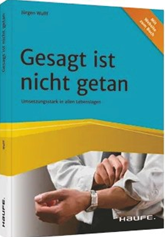 英文书名：Said is Not Done: Powerful implementation in all situations         德文书名：Gesagt ist nicht getan作    者：Jürgen Wulff   出 版 社：Haufe       代理公司：ANA/ Susan Xia 页    数：174页出版时间：2021年4月代理地区：中国大陆、台湾审读资料：电子稿类    型：经管内容简介：无论在私人生活还是职业生涯中，许多优秀的想法都因为缺乏实施力而在早期阶段就陷入困境。是什么让创造性的想法或基本措施的付诸实施变得如此困难？为什么即使是有创意、有智慧、有干劲的人有时也不能让自己的想法被他人接受？本书针对的是所有正在寻找便捷技巧来发展或提高自己执行力的人。本书深入剖析了导致自信受阻和困难的原因，并提供了一些实用的建议，帮助你获得更强的说服力，这样，将来有价值的想法就不会被抛在一边。这本书没有令人畏缩的理论和背景知识，而是提供了简单易上手的技术，能让你快速获得成功。目录：- 与自己的斗争——为什么我们经常因为自己的原因而失败- 采取行动而不是等待——重要的外部影响因素以及如何利用它们为自己服务- 惯性力量——他人如何试图破坏我们的成功- 冲破阻力——我们如何建立说服力- 结合力量——将精神变成物质- 专业地失败——为什么失败有时是有益的- 捕捉机会——如何在正确的领域大展宏图- 实施之后——当别人接触到你的产品和成果时- 奖励：专业履行分析——衡量你的执行力目标群体：企业家、自营职业者、经理人以及最终想实现个人目标和项目的个人作者简介：尤尔根·伍尔夫（Jürgen Wulff）是一名领导力教练和主题演讲者。他是一名计算机科学家，同时也是汉堡技术大学（Technical University of Hamburg）的讲师。谢谢您的阅读！请将反馈信息发至：夏蕊（Susan Xia）安德鲁·纳伯格联合国际有限公司北京代表处北京市海淀区中关村大街甲59号中国人民大学文化大厦1705室邮编：100872电话：010-82504406传真：010-82504200Email：susan@nurnberg.com.cn 网址：http://www.nurnberg.com.cn
微博：http://weibo.com/nurnberg豆瓣小站：http://site.douban.com/110577/